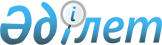 О проекте Указа Президента Республики Казахстан "О внесении изменений в Указ Президента Республики Казахстан от 25 января 2005 года N 1513"Постановление Правительства Республики Казахстан от 29 ноября 2007 года N 1145



      Правительство Республики Казахстан 

ПОСТАНОВЛЯЕТ

:



      внести на рассмотрение Президента Республики Казахстан проект Указа Президента Республики Казахстан "О внесении изменений в Указ Президента Республики Казахстан Республики Казахстан от 25 января 2005 года N 1513".

      

Премьер-Министр




      

Республики Казахстан






О внесении изменений в Указ Президента Республики Казахстан






от 25 января 2005 года N 1513



      В целях усиления вклада космических технологий и техники в решение задач социально-экономического развития и безопасности страны 

ПОСТАНОВЛЯЮ

:



      1. Внести в 
 Указ 
 Президента Республики Казахстан от 25 января 2005 года N 1513 "О развитии космической деятельности в Республике Казахстан на 2005-2007 годы" (САПП Республики Казахстан, 2005 г., N 1, ст. 1) следующие изменения:



      в Государственной программе "Развитие космической деятельности в Республике Казахстан на 2005-2007 годы", утвержденной названным Указом:



      в разделе 1. "Паспорт программы":



      абзац третий подраздела "Задачи" изложить в следующей редакции:



      "проведение работ по программе научных исследований и экспериментов Республики Казахстан для их реализации на борту Международной космической станции";



      в подразделе "Необходимые ресурсы и источники финансирования":



      в абзаце первом цифры "62768,72" заменить цифрами "44364,75";



      в абзаце втором цифры "62468,72" заменить цифрами "44064,75";



      абзац пятый исключить;



      в подразделе "Ожидаемые результаты":



      абзац пятый подпункта 2) исключить;



      подпункт 3) изложить в следующей редакции:



      "3) будут проведены работы по программе научных исследований и экспериментов Республики Казахстан для их реализации на борту Международной космической станции";



      абзац двадцать третий раздела 2. "Введение" исключить;



      абзац пятый раздела 4. "Цель и задачи программы" исключить;



      в подразделе 5.1. "Основные направления Программы" раздела 5. "Основные направления и механизм реализации Программы":



      абзац пятый пункта 5.1.2. исключить;



      абзац первый пункта 5.1.3. изложить в новой редакции:



      "5.1.3. Проведение работ по программе научных исследований и экспериментов Республики Казахстан для их реализации на борту Международной космической станции предусматривает:";



      абзацы второй, четвертый, пятый, шестой изложить в следующей редакции:



      "изучение термодиффузии в металлических сплавах в твердом и жидком состоянии;



      исследование молекулярно-биологических механизмов воздействия факторов, имитирующих условия космического полета, на гены высших организмов и создание исходных устойчивых линий сельскохозяйственных культур;



      разработку химических, биохимических и психофизиологических методов защиты человека в условиях повышенных перегрузок;



      разработку биологически активных добавок и специализированных продуктов с направленными медико-биологическими свойствами, повышающими адаптационные возможности организма человека;";



      абзац десятый подраздела 5.2. "Механизмы реализации Программы" изложить в следующей редакции:



      "организация проведения фундаментальных и прикладных научных исследований и экспериментов для их реализации на борту Международной космической станции";



      в разделе 6. "Необходимые ресурсы и источники их финансирования":



      в таблице:



      в строке, порядковый номер 2 цифры "49075,02" заменить цифрами "30670,598";



      в строке, порядковый номер 3 цифры "600,00" заменить цифрами "600,452";



      в строке "Итого" цифры "62468,72" заменить цифрами "44064,75";



      в абзаце первом цифры "62768,72" заменить цифрами "44364,75";



      в абзаце втором цифры "62468,72" заменить цифрами "14861,2";



      абзац шестой исключить;



      абзац двадцать шестой раздела 7. "Ожидаемые результаты от реализации Программы" исключить.



      2. Правительству Республики Казахстан привести свои акты в соответствие с настоящим Указом.



      3. Настоящий Указ вводится в действие со дня подписания.

      

Президент




      

Республики Казахстан


					© 2012. РГП на ПХВ «Институт законодательства и правовой информации Республики Казахстан» Министерства юстиции Республики Казахстан
				